         15.03.2019                                        г. Елабуга                               № 213Об установлении границ территориального общественного самоуправления №13В соответствии с Уставом муниципального образования город Елабуга Елабужского муниципального района Республики Татарстан, Положением о порядке организации и осуществления территориального общественного самоуправления в муниципальном образовании город Елабуга Елабужского муниципального района, утвержденным решением Елабужского городского Совета от 27.06.2011 года №51, Елабужский городской Совет Республики ТатарстанРЕШИЛ:1. Установить границы Территориального общественного самоуправления №13 в пределах следующих территорий проживания граждан:Жилые дома города Елабуга, расположенные по адресу:- Проспект Нефтяников, дома: 84,86,88,90,92, 94, 96, 98, 100, 102, 104, 108, 110, 112, 113, 115, 117, 119,121,123, 125,127,129, 131,133,135,137, 139,  141, 143, 143а, 145, 147, 149, 151, 153, 155, 157,159, 161,163, 165, 167, 169, 171,173;- улица 10 лет Татарстана, дома: 1,3,5,7,9, 9а, 11,11Б,13,15,17,19;- улица 40 лет Татарии - все дома;- улица Азина, дома: 26,28,29,30,31,31а,32 - 46, 48-73, 75, 77, 79, 81, 83, 85, 87, 89, 91, 93; - улица Большая Покровская, дома: 1,3,5, 6, 7,7а, 8,8а, 9-12, 14-23, 25А,  27, 29;- улица Гассара, дома: 1-10, 12,14-41, 43, 45;- улица Говорова, дома: 1,2,2а,  6-19, 23, 25, 25а;- улица Горная - все дома;- улица Городищенская, дома: 2,2а,4,6,6а,8,10,12,14,16,18;- улица Казанская, дома: 2, 4, 4а, 5, 6, 8,10,12,12б,12в,13- 21, 22, 22а, 24-46, 48;- улица Красногвардейская, дома: 1-14,16,16а;- улица Максима Горького, дома: 1-65,67,67а,69,71, 73,75,77,79,81,81а;- улица Московская, дома: 22,24,26-45, 47-50, 52, 53, 54,56, 57, 59, 60-95,99,101,103,105;- улица Набережная, дома: 1,2,6-10,13-15;- улица Овражная - все дома;- улица Прикамская - все дома; - улица Спасская, дома: 1-36, 38-42, 44, 46, 48, 50, 52, 54;- улица Стахеевых, дома: 1-29,31,33,35,37,39,41,43,45,47,49;- улица Трехсвятская  - все дома;- улица Шишкина - все дома;- переулок Большой Гласисный - все дома;- переулок Водонапорный - все дома;- переулок Ключевой - все дома;- переулок Литейный - все дома;- переулок Мирный - все дома;- переулок Песчаный - все дома;- переулок Пристанской - все дома.2. Решение Елабужского городского Совета Республики Татарстан от 28.09.2018 года №162 «Об установлении границ территориального общественного самоуправления №13» отменить.3. Настоящее решение вступает в силу с момента подписания.4. Контроль над исполнением настоящего решения возложить на постоянную депутатскую комиссию по вопросам муниципального устройства, правопорядка и законности, градостроительства, инфраструктурного развития и реформирования ЖКХ.Председатель                                                                             	      Г.Е. ЕмельяновЕЛАБУЖСКИЙГОРОДСКОЙСОВЕТРЕСПУБЛИКА ТАТАРСТАН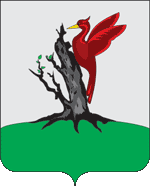 ТАТАРСТАН РЕСПУБЛИКАСЫАЛАБУГАШӘҺӘРСОВЕТЫ            РЕШЕНИЕ                              КАРАР